Disciplina associata al C.O.N.I. – Comitato Olimpico Nazionale Italiano                                                                                                                             MOD . UG001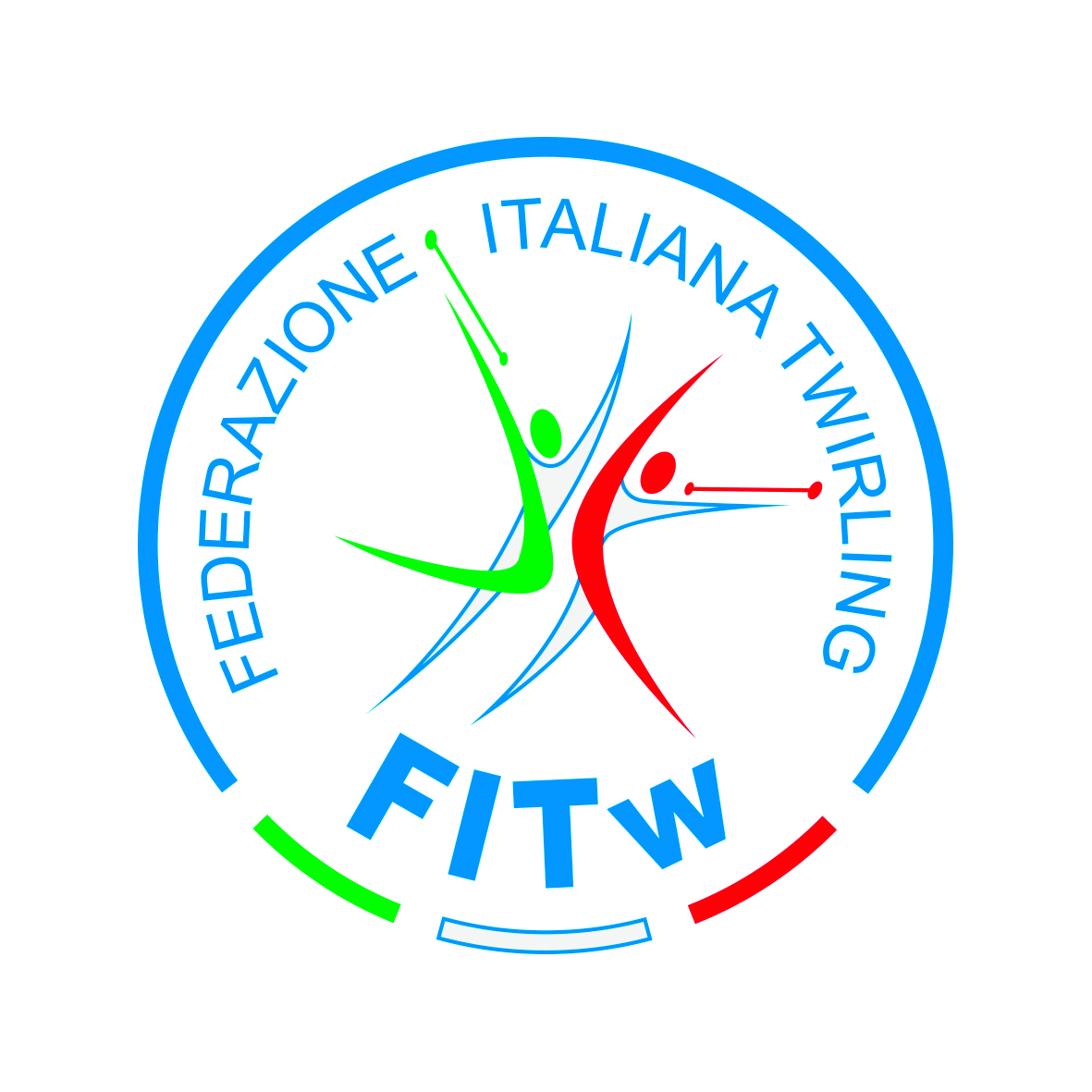 MembrodellaW.B.T.F. – World Baton Twirling FederationFOGLIO DI OMOLOGAZIONE DELLA COMPETIZIONECOMPETIZIONE:LUOGO:DATA:ORARIO DI INIZIO:				ORARIO DI TERMINE:GIURIA: DATI CONCERNENTI L’ORGANIZZAZIONE:     PROBLEMI RILEVATI:NUMERO RECLAMI:                              ACCOLTI	RESPINTILA COMPETIZIONE VIENE OMOLOGATA          SI               NOSPIEGARE DETTAGLIATAMENTE IL MOTIVO PER CUI LA GARA NON VIENE OMOLOGATA:                                                                                                                                                                     Presidente di giuria Inviare a gare@fitw.it  il giorno seguente la competizioneDIRETTORE DI GARASEGRETARIO DI GARACRONOMETRISTAADDETTO PASSFLOOR MONITORADDETTO REGISTRAZIONIADDETTO CONTROLLO TESSEREADEGUATASCARSA INEFFICIENTECondizioni del campo di garaQualità impianto diffusione musicaQualità speakerDisposizione giuriaDisposizione segreteriaEfficienza segreteriaOrganizzazione garaRispetto dei tempiE' presente l'assistenza sanitariaSINOE' presente il cronometristaSINOE' presente il video in sala giuriaSINO